RABİA HATUN KIZ ANADOLU İMAM HATİP LİSESİOKUL AİLE BİRLİĞİ BANKA HESAP NUMARASI BİLGİLERİBanka Adı : TÜRKİYE HALK BANKASI A.Ş. Hesap Adı	: RABİA HATUN KIZ İMAM HATİP LİSESİIBAN		: TR33 0001 2009 3420 0010 2609 85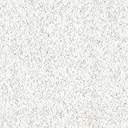 